Астахова Яна Алексеевнаучитель математики МБОУ «Школа № 1»г. Богородск Богородского муниципального района Нижегородской областиТехнологическая карта урока по учебному предмету «Математика» в 6-ом классена тему «Сложение рациональных чисел»ХОД УРОКА.Тип урока:Урок открытия новых знанийАвторы УМК:Мерзляк А. Г., Полонский В. Б., Якир М. С.Цели урока:Предметные: формировать умение складывать рациональные числа, используя правило сложения чисел с разными знаками и правило сложения отрицательных чисел.Личностные: формировать умение работать в коллективе и находить согласованные решения.Метапредметные: развивать понимание сущности алгоритмических предписаний и умение действовать в соответствии с предложенным алгоритмом.Задачи урока:Сформировать навыки сложения чисел с разными знаками.формирование познавательных УУД:познакомить обучающихся с правилом сложения отрицательных чиселтренировать способность к использованию выведенного алгоритма;организовать деятельность обучающихся по приобретению необходимых умений и навыков;повторить и закрепить;формирование коммуникативных и личностных УУД:содействовать развитию познавательного интереса учащихся к предмету;прививать учащимся навыки организации самостоятельной работы;умение слушать и вступать в диалог, участвовать в коллективном обсуждении проблем, интегрироваться в группу сверстников и строить продуктивное взаимодействие, воспитывать ответственность и аккуратность.формирование регулятивных УУД:развивать умения учащихся анализировать, делать выводы, определять взаимосвязь и логическую последовательность мыслей; развивать умения слушать и исправлять речь своих товарищей;тренировать способность к рефлексии собственной деятельности и деятельности своих товарищей.Планируемые образовательные результаты:Учащиеся научатся складывать рациональные числа, используя правило сложения чисел с разными знаками и правило сложения отрицательных чисел Формы работы учащихся:Фронтальная, групповая, индивидуальнаяОборудование:Компьютер, презентация, раздаточный материал для практической работы.Этап урокаСодержание урокаДеятельность учителяДеятельность учащихся1. Орг. момент(1 мин.).2. Поверка домашнего задания (2 мин.)2. Мотивация учащихсяПостановка цели и задач урока.(4 мин.).3. Изучение нового материала(15 мин)5. Физкультминутка(1 мин)6. Закрепление знаний(10 мин)9. Подведение итога урока( 1 мин.).10. Домашнее задание (1 мин)На доске изображены группы чисел. Все их можно объединить в одну группу – рациональны числа. Ученики понимают, что тема урока связана с рациональными числами. С помощью наводящих вопросов учителя ученики формулируют тему, цель и задачи урока. Работа ведется со всем классом. С помощью наводящих вопросов учителя, ученики формулирую правила сложения рациональных чисел. На интерактивную доску выводятся слайды из презентации к урокуНа интерактивную доску выводится слайд с физкультминуткойЗадание 1. Определить знак суммы.Задание 2. Найти сумму чисел. По совпадающим ответам выяснить какие деревья символами каких качеств являются- Добрый день! Я вижу, что вы готовы к уроку. Настроение хорошее. Садитесь!Учитель берет тетрадь одного из учеников и с помощью документ-камеры проверяем задание со всем классом.- Ребята, посмотрите на доску. Обратите внимание какое красивое звездное небо! Как вы думаете, можно ли измерить расстояние между звездами?... - Расстояние – какое число?  - Т. е. положительное число. А расстояние как еще в математике обозначается?- Ребята, мы сейчас вспомнили очень важное понятие (модуль)Оно нам очень пригодится в ходе урока.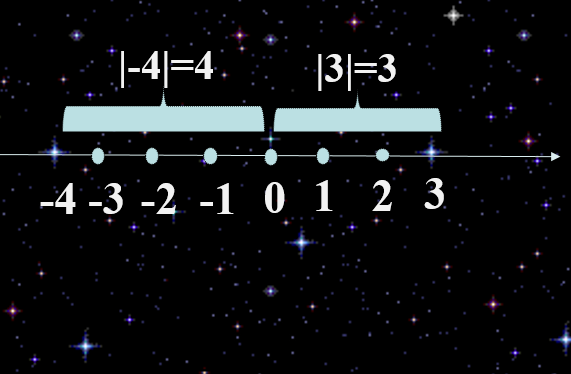 Какие числа изображены?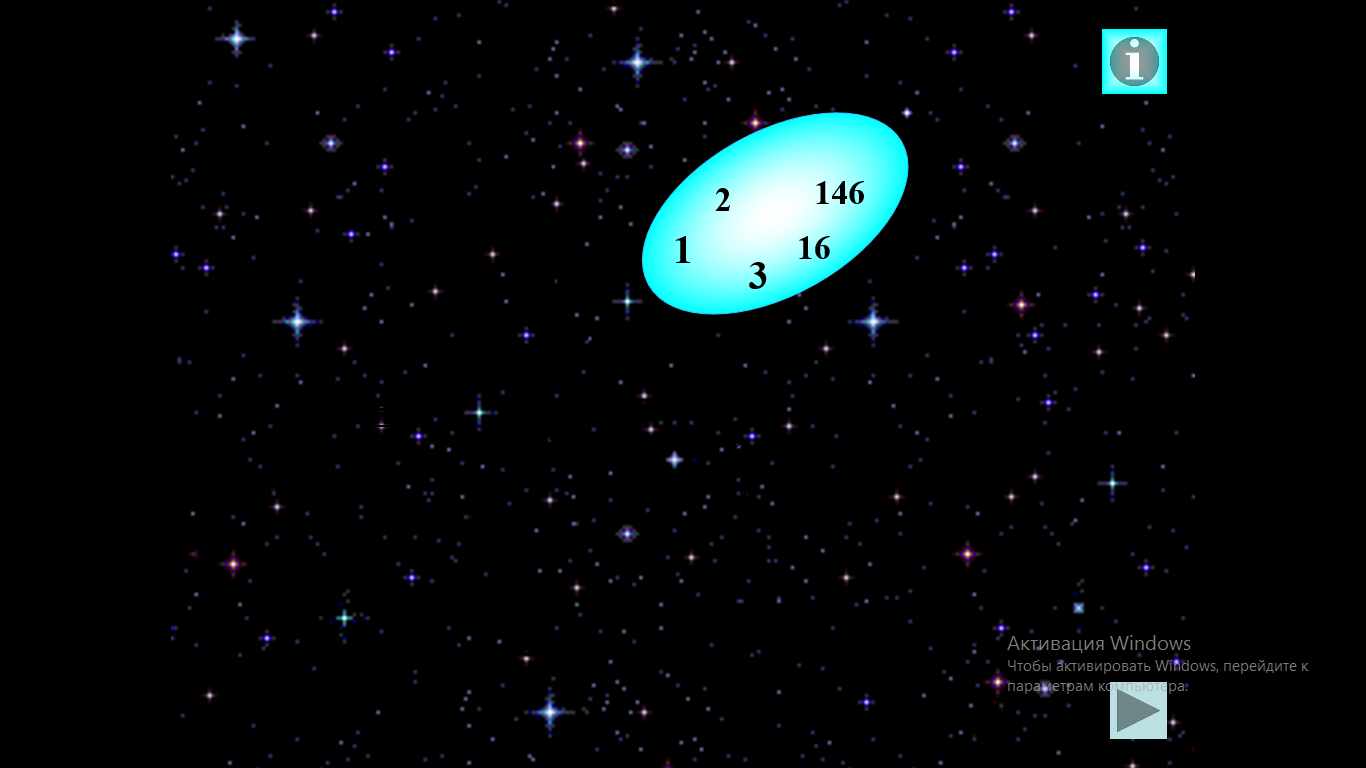 -Какие числа называются натуральными?- Какие числа сейчас изображены на доске? (обратите внимание в эту группу входят натуральные числа)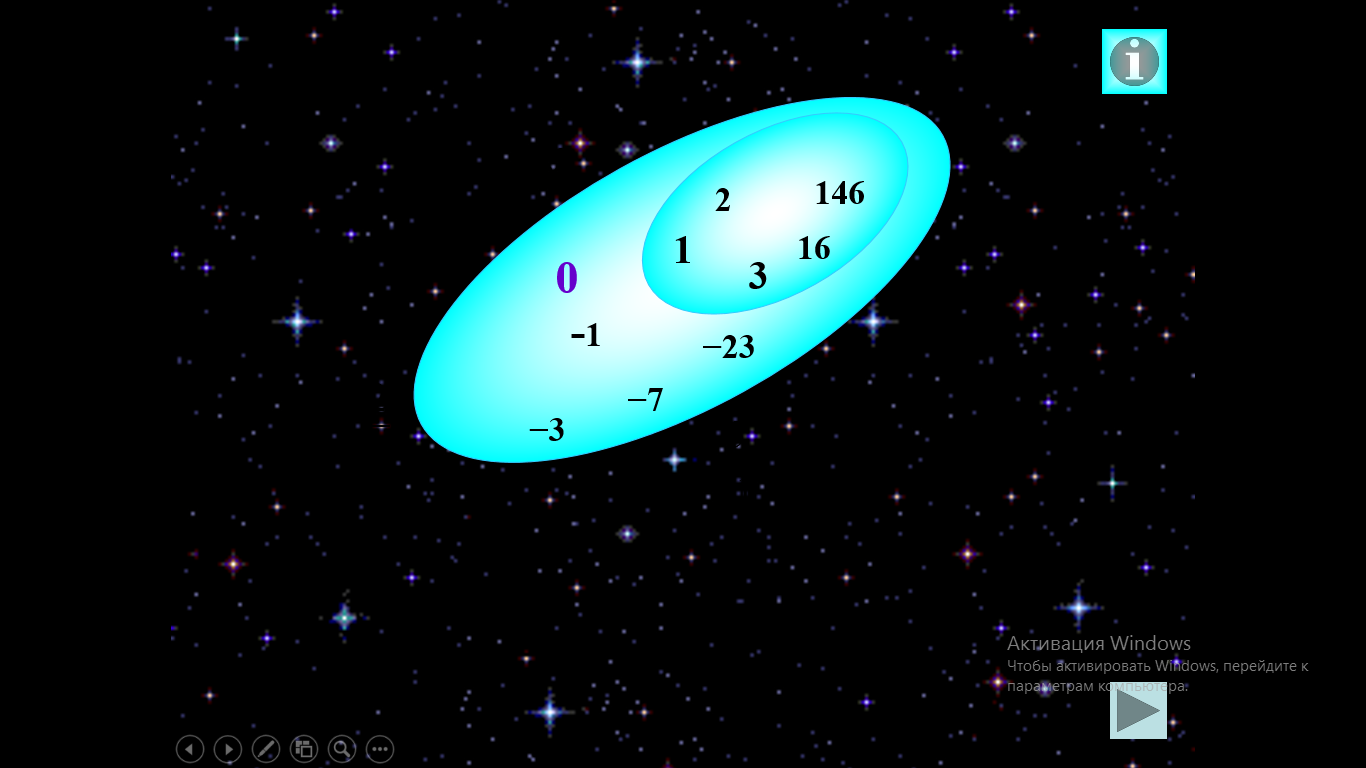 - Какие числа сейчас изображены на доске?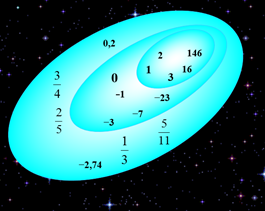 - Так о каких числах сегодня пойдет речь?- Что мы можем делать с рациональными числами? - Складывать?   (задание 1)Учитель предлагает сложить некоторые рациональные числа.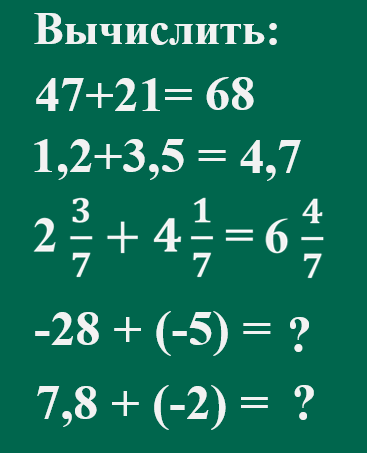 Учитель создал проблемную ситуацию (в 4 и 5 задании)- Таким образом делаем вывод, что нам еще предстоит изучить (открыть) правила сложения рациональных чисел.- Кто сформулирует тему урока? (записываем тему урока в рабочих листах)- Какая цель урока?- Прочитайте слова: Выигрыш, проигрыш, отдал, взял, зарплата, налог, долг- Разделите эти слова на 2 группы: в первый столбик – слова-синонимы слова «доход», во второй – слова – синонимы слова «расход».- Каким арифметическим знаком можно заменить слово «доход», «расход»? - Действительно, бережливый хозяин хорошо должен знать, как размер своего дохода, так и свои долги.- Индийский математикБрахмагупта представлял себе положительные числа как «имущество», отрицательные числа как «долги».- Он утверждал, что сумма двух имуществ – есть имущество. Действительно, сумма двух положительных чисел – положительное число.- Представьте себе ситуацию: мы должны 1 человеку некоторую сумму денег и другому. Чему, как вы думаете, будет равна сумма двух долгов?(долгу или имуществу?)- Долг обозначается знаком «-». Давайте сделаем вывод: Какой знак будет иметь результат?- А дальше, что мы делаем?- Верно! Для этого мы поставили знак «-», чтобы обозначить долг. А дальше нужно подсчитать сумму долга.Что нужно сложить?     Модули!!!- Составим математическую модель ситуации:Долг 30 руб. и долг 40 руб.- Давайте попробуем сформулировать правило сложения двух отрицательных чисел- Вернемся к 4 примеру задания 1. Посмотрим, а правильно ли вы посчитали?- Ребята, я вас заранее попросила разделится на 4 группы. И каждой группе выбрать капитана. Каждой группе я выдаю конверт с заданием. Капитан команды выбирает по уровню сложности кто и какое задание будет выполнять. Лист с заданием подписываем.   Конверты - № 956 (с. 209) Учебник!!!- Давайте попробуем найти сумму 5 примера задания 1.Можно ли здесь использовать нами открытое правило?  - Исходя из логических рассуждений Брахмагупты, давайте попытаемся сформулировать ответ на вопрос: «Что получим в сумме имущества и долга?». (т. е. отрицательного и положительного числа)- В каком случае результатом суммы чисел с разными знаками будет число положительное? - В каком случае результатом суммы чисел с разными знаками будет число отрицательное? - Составьте математическую модель ситуации:Доход 5 руб. и расход 8 руб.- Подскажите, при такой реальной ситуации у человека останутся деньги или он будет кому-то должен- А сколько он будет должен?- Долг - «-». Значит какой будет ответ?- Можно сказать, что числа с разными знаками меряются силой и выясняют: кто сильней?(на самом деле мы сравниваем модули этих чисел)- Давайте попробуем сформулировать правило сложения двух чисел с разными знаками- Рассмотрим сложение чисел с разными знаками на координатной прямойПовторяет движения вместе с учениками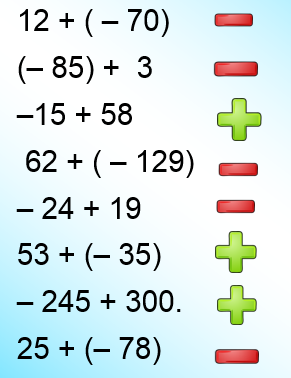 - С давних времён разные растения, деревья и кустарники, люди наделяли определённой символикой. Так, например, лавр символизирует славу, олива – мир, берёза – грацию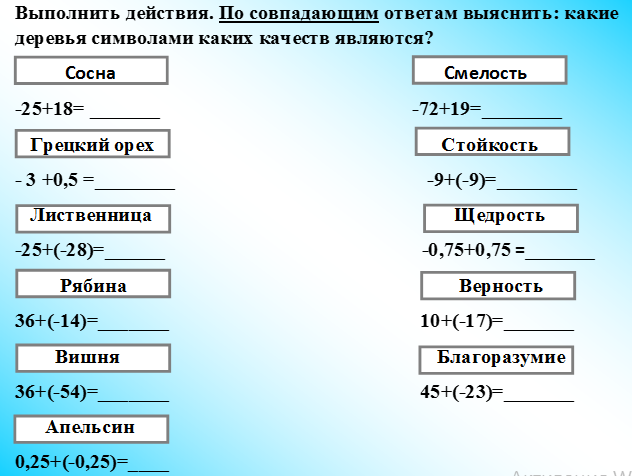 - Что нового мы узнали на сегодняшнем уроке?- Ребята, мы достигли цели урока? Справились с поставленными задачами?- Если на уроке вам все было понятно и легко – поднимите счастливый смайлик, если не все было понятно – грустный.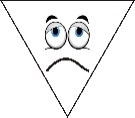 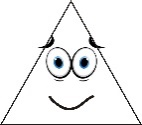 Выводит на интерактивную доску домашнее задание(задание отдельно для сильных и слабых учеников)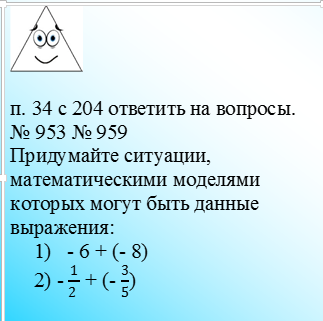 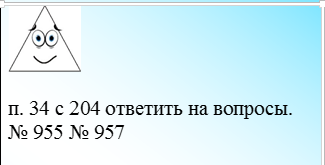 Приветствуют учителя. Садятся.Проверяют правильность выполнения задания в тетрадиОтвет: Да… нет… очень большое… много световых летОтвет: ПоложительноеОтвет: МодульОтвет: НатуральныеОтвет: Которые используются при счете предметовОтвет: ЦелыеОтвет: РациональныеОтвет: О рациональныхОтвет: Сравнивать их. Складывать…Ученики с легкостью выполняют первые 3 заданияА с 4 и 5 решить не могут. Высказывают только свои предположения – выдвигают свои гипотезы. Ответ: Сложение рациональных чиселОтвет: Открыть правила сложения рациональных чиселОтвет: Сформулировать правила сложения рациональных чисел, закрепить полученные правила на примерахРазделяют слова на группыОтвет: «+» и «-»Ответ: ДолгуОтвет: «-»Ответ: складываем долгиПостепенно приходят к тому, что нужно сложить модули этих чиселОтвет: -30+(-40) = -70Ответ: формулируют правилоРабота в группах. Ответ: нетВыдвигают свои гипотезыОтвет: если имущество больше долга (если модуль положительного слагаемого будет больше модуля отрицательного слагаемого)Ответ: если долг больше, чем имущество (если модуль отрицательного слагаемого будет больше модуля положительного слагаемого)Ответ: 5+(-8)Ответ: ДолженОтвет: 3 руб. Ответ: -3. Ответ: формулируют правилоПовторяют движенияВ рабочих листах выполняют заданияВыполняют в группах задания, результаты заносят в таблицуОтвет: Как складывать отрицательные и положительные числаОтвет: ДаПоднимают смайликиЗаписывают домашнее задание в дневник.Выбирают тип домашнего задания в зависимости от такого, как понял учебный материал